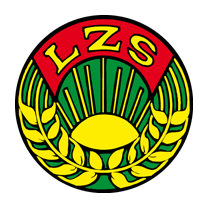 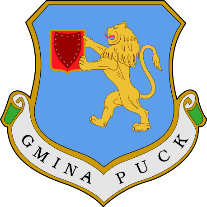 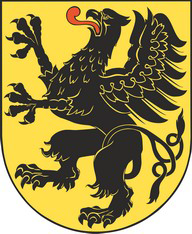 REGULAMINIndywidualne i drużynowe Mistrzostwa LZSWojewództwa Pomorskiego w kręglach.PUCK 08.12.2018r.Impreza dofinansowana ze środków Samorządu Województwa PomorskiegoOrganizator – Gminne Zrzeszenie Ludowe Zespoły Sportowe                    w Gminie PuckWspółorganizatorzy: Pomorskie Zrzeszenie LZS w Gdańsku Urząd Marszałkowski w Gdańsku Urząd Gminy Puck Ośrodek Kultury Sportu i Turystyki w Gminie PuckMiejsce rozgrywania zawodów – kręgielnia   4-torowa MOKSiR w Pucku – ul. Lipowa 3cTermin rozgrywania zawodów – 08.12.2018r. godz. 9:00Termin zgłoszeń– 05.12.2018r.Kontakt do zgłoszeń– Wiesław Oberzig – tel.608 341 880Sędzia Główny – Arkadiusz StacheckiKonkurencje – drużynowe (3-osobowe) Kobiet i Mężczyzn, indywidualna Kobiet i Mężczyzn.Sprawy regulaminoweCelem organizowanych rozgrywek jest popularyzacja i rozwój kręglarstwa klasycznego jako sportu dla każdego.Zawodnicy i zawodniczki muszą posiadać ważną kartę zdrowia.Możliwy jest start na mocy złożonego oświadczenia o osobistej odpowiedzialności uczestnika w zawodach.Oświadczenia będą dostępne na kręgielniW zawodach mogą uczestniczyć zawodnicy nie posiadający licencji w wieku od 18 lat.Organizatorzy ustalają harmonogram zawodów zapewniając jak najdogodniejsze warunki startu wszystkim zgłoszonym zawodnikom. Harmonogram startu  jest ostateczny i z uwagi na ilość startujących zawodników oraz chęć unikania konfliktowych sytuacji będzie bezwzględnie przestrzegany celem sprawnego i obiektywnego przeprowadzenia zawodów. Zawodnicy lub/i zawodniczki mają obowiązek zgłosić się u Sędziego Głównego zawodów na 20 minut przed wyznaczoną godziną startu. Nie istnieje  możliwość  zmiany godziny startów.Drużyny muszą zostać zgłoszone w sekretariacie zawodów przed startem pierwszego zawodnika danej drużyny, w innym razie start drużyny nie będzie mógłby być zaliczony.Drużyny występują w składach 3-osobowych i mogą reprezentować klub, a także mogą reprezentować miejscowość ( gminę)Wszyscy zawodnicy i zawodniczki przystępujący do zawodów wykonują 5 rzutów próbnych na pierwszym z torów.Każda zawodniczka i każdy zawodnik oddaje po 30 rzutów do pełnychO kolejności w klasyfikacjach indywidualnych decyduje suma strąconych kręgli.O kolejności w klasyfikacjach drużynowych decyduje suma wyników wszystkich trzech zawodniczek lub zawodników.Do zawodów nie zostaną dopuszczeni zawodnicy znajdujący się pod wpływem alkoholu lub podobnie działającego środka. Zawody są rozgrywane wg ogólnie obowiązujących przepisów kręglarskich..Wszystkie sporne sytuacje rozstrzyga Sędzia Główny Zawodów. Przedstawiając powyższe warunki mamy nadzieję, że startujący zawodnicy podejdą do nich z pełnym zrozumieniem i odpowiedzialnością dla dobra atmosfery zawodów. Finansowanie	Koszty organizacyjne Mistrzostw pokrywa organizator	Koszty dojazdu pokrywają uczestnicy.Postanowienia końcowe      Organizator nie ponosi odpowiedzialności z tytułu:	Ubezpieczenia uczestników i aktualnych badań lekarskich,	Rzeczy zagubionych i zaginionych podczas imprezy,	Za wypadki powstałe z winy uczestników i osób postronnych.	Z nadzieją na spotkanie i sportowym pozdrowieniem Organizatorzy